Worksheet 3: KlimafolgenOnline-Bildung.deWater balance [mm]Difference between daily accumulated precipitation and potential evapotranspiration according to Turc/Ivanov1. In your group find out how the water balance has changed over the years and will probably change. Take key notes and discuss your findings.The picture on the right side shows the RCP 8.5 scenario with medium temperature increase. 1900–2000					        2000–2100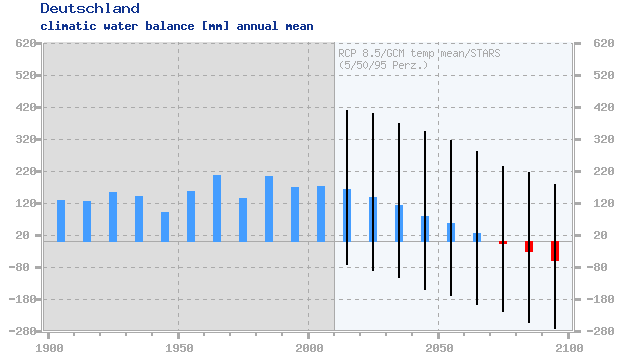 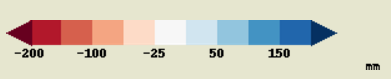 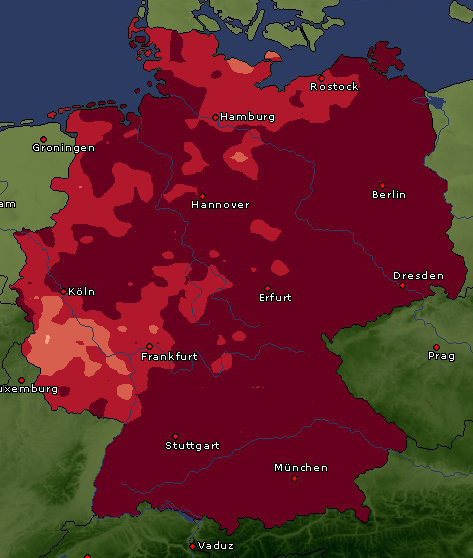 